PROPOSTA DE ACOMPANHAMENTO DA APRENDIZAGEM Avaliação1. A distância percorrida para quem viaja da cidade de Isinópolis até a cidade de Vilarejo é de 169 km. Vilarejo fica no caminho de Isinópolis até Aldenópolis; sabendo que a distância percorrida para quem vai de Isinópolis até a cidade de Aldenópolis é de 202 km, quantos quilômetros percorre quem vai de Vilarejo até Aldenópolis?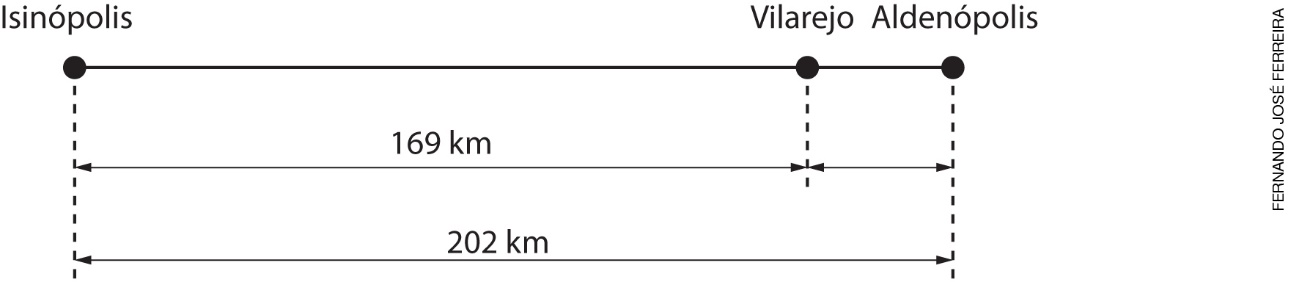 2. Quando Cecília vai para a sacada do apartamento, ela pode olhar o espaço ajardinado do prédio em que mora. 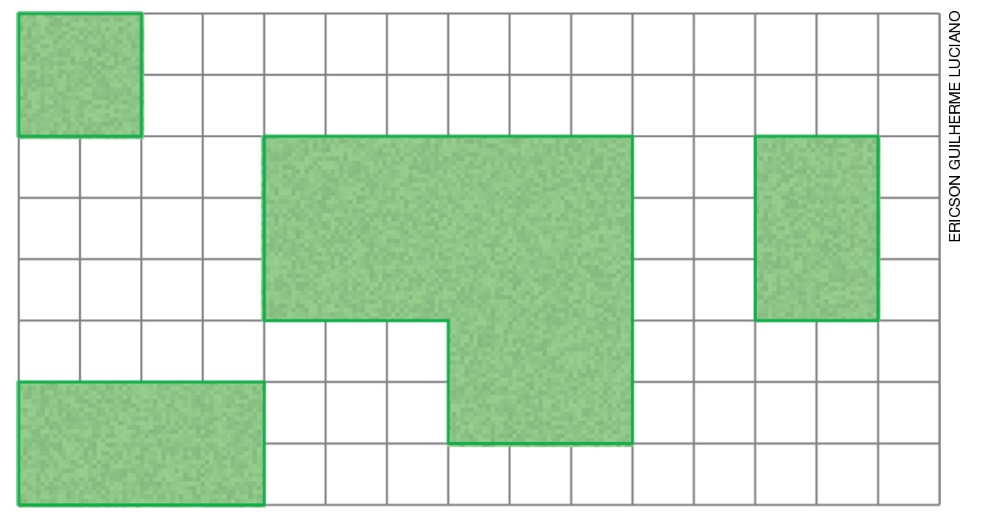 Sabendo que cada quadriculado da malha representa 1 metro quadrado, qual a medida, em metro quadrado, da área ajardinada?______________________________________________________________________________________________________________________________________________________3. Observe o gráfico e responda.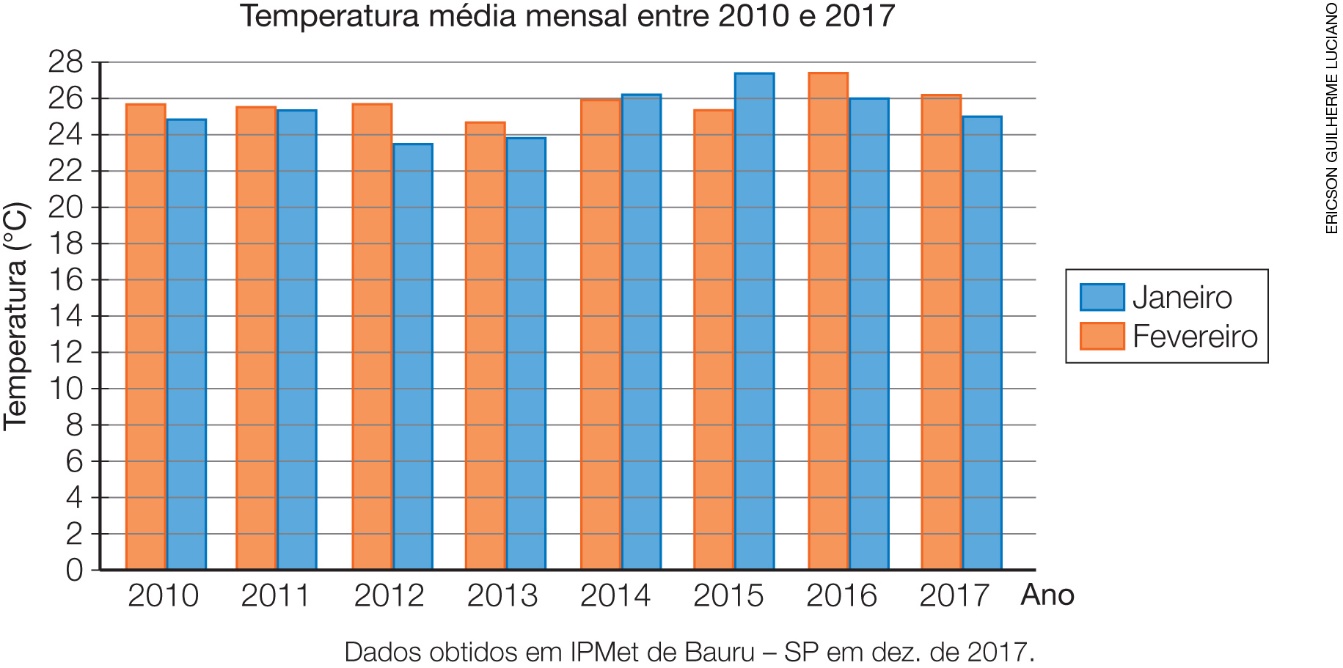 a) Observando o gráfico, indique os anos em que as temperaturas médias de fevereiro foram as menores e as maiores.________________________________________________________________________________________________________________________________________________________b) Se dividirmos o gráfico em períodos antes de 2014 e depois de 2014, em qual dos períodos as temperaturas médias serão maiores? ________________________________________________________________________________________________________________________________________________________4. Ainda sobre o gráfico da questão anterior, responda.a) Qual foi, aproximadamente, a variação da temperatura média no mês de janeiro de 2012 para 2015?________________________________________________________________________________________________________________________________________________________b) Elabore um texto de no máximo 5 linhas sobre o que foi possível concluir com os dados mostrados no gráfico.________________________________________________________________________________________________________________________________________________________5. Em relação ao total de salgados que aparece na bandeja, escreva a fração que representa cada tipo de salgado.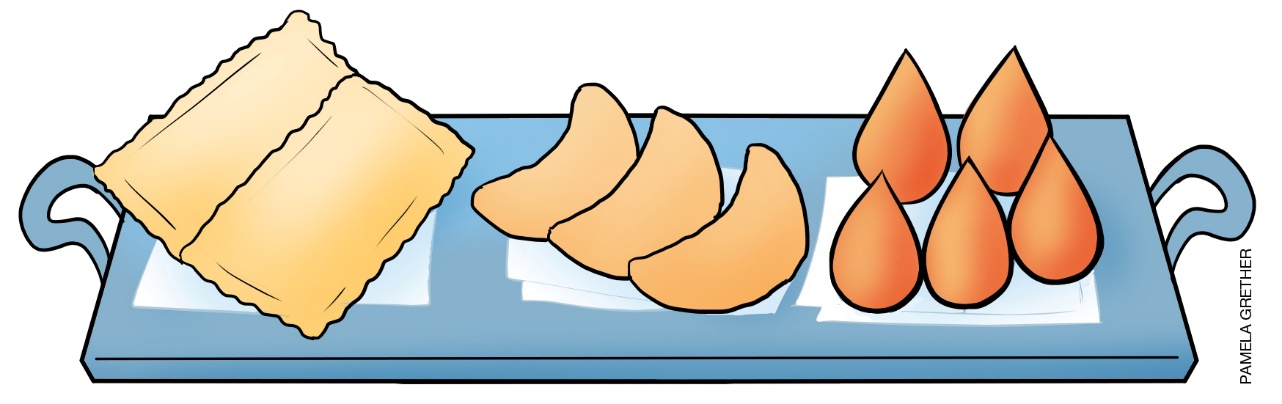 ____________________________________________________________________________6. Ligue cada fração com sua imagem correspondente.7. Caetano tem uma chácara e resolveu dividi-la, conforme representado abaixo, para plantar algumas árvores frutíferas. Em um sexto dessa chácara, ele plantou macieiras e em dois sextos plantou laranjeiras.Pinte de vermelho a parte da chácara que corresponde às macieiras e, de amarelo, às laranjeiras.8. Gabriela comprou uma máquina de lavar roupa e pagou cinco parcelas de 380 reais. O preço à vista dessa máquina de lavar roupa era 1 800 reais.a) Quantos reais Gabriela pagou pela máquina de lavar roupa?______________________________________________________________________b) Quantos reais ela pagou a mais por ter parcelado o pagamento? ______________________________________________________________________9. Uma professora de inglês ministra cinco aulas por dia, com duração de 45 minutos cada uma, de segunda a sexta-feira em uma escola. Aos sábados, ela ministra três aulas particulares de 75 minutos cada uma. No domingo, ela não trabalha. Quanto tempo de aula, em hora e minuto, essa professora ministra por semana? 10. Uma fábrica mantém o ambiente onde os trabalhadores produzem certo produto a uma temperatura de 12 graus Celsius, e a câmara onde esses produtos são armazenados é mantida à temperatura de 5 graus Celsius. De quantos graus varia a temperatura para o trabalhador que vai do ambiente de produção para a câmara de armazenamento?a) 17 oC.b) 8 oC.c) 7 oC.d) 5 oC.11. A seguir, temos uma representação das árvores que foram plantadas em uma região por alunos de uma escola, desde 2014.Quantidade de árvores plantadas                                                                      Fonte: Prefeitura da região, fev. 2018.Quantas árvores ao todo foram plantadas até 2017?a) 28b) 120c) 420d) 84012. Diariamente, Rita faz caminhada e dá três voltas na praça. O trajeto percorrido por ela está indicado na imagem a seguir por um retângulo vermelho de 110 metros de comprimento e 60 metros de largura.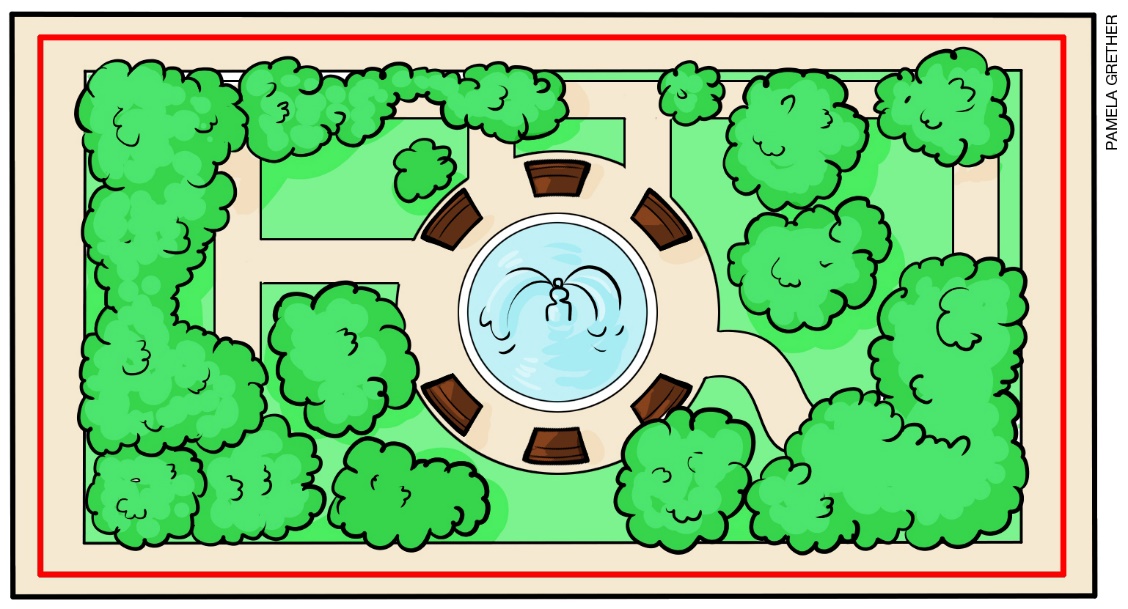 Quantos metros Rita percorre diariamente?a) 170.b) 510.c) 330.d) 1 020.13. A temperatura dentro de um avião que partiu do Rio de Janeiro em direção a Belém do Pará foi mantida a 21 oC. Chegando em Belém, a temperatura fora do avião era de 33 oC. Qual foi a variação de temperatura para quem desembarcou desse avião em Belém?a) Aumentou em 12 oC.b) Aumentou em 13 oC.c) Diminuiu em 12 oC.d) Diminuiu em 13 oC.14. No ano passado, a altura de Guilherme era 129 cm. Se, durante este ano, ele cresceu 15 cm, qual é a altura de Guilherme agora?a) 279 cm.b) 144 cm.c) 114 cm.d) 15 cm.15. Assinale a alternativa correta que apresenta o número 12,3 escrito por extenso. a) Um inteiro e vinte e três décimos.b) Doze inteiros e três décimos.c) Doze inteiros e três centésimos.d) Cento e vinte e três unidades.NOME: __________________________________________________________________TURMA: ________________________________________  DATA: ___________________Três oitavos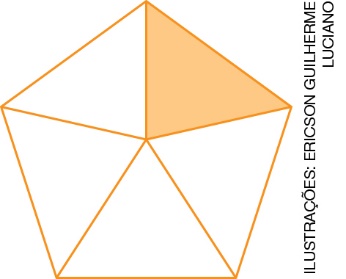 Um quinto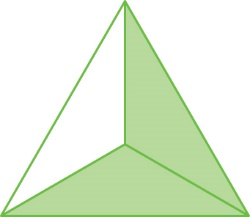 Seis oitavos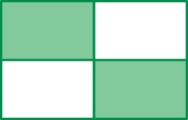 Um meio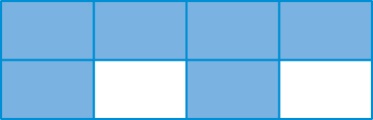 Dois terços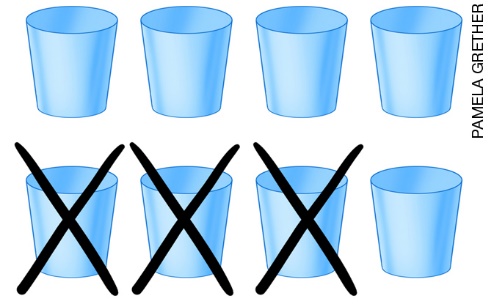 2014201520162017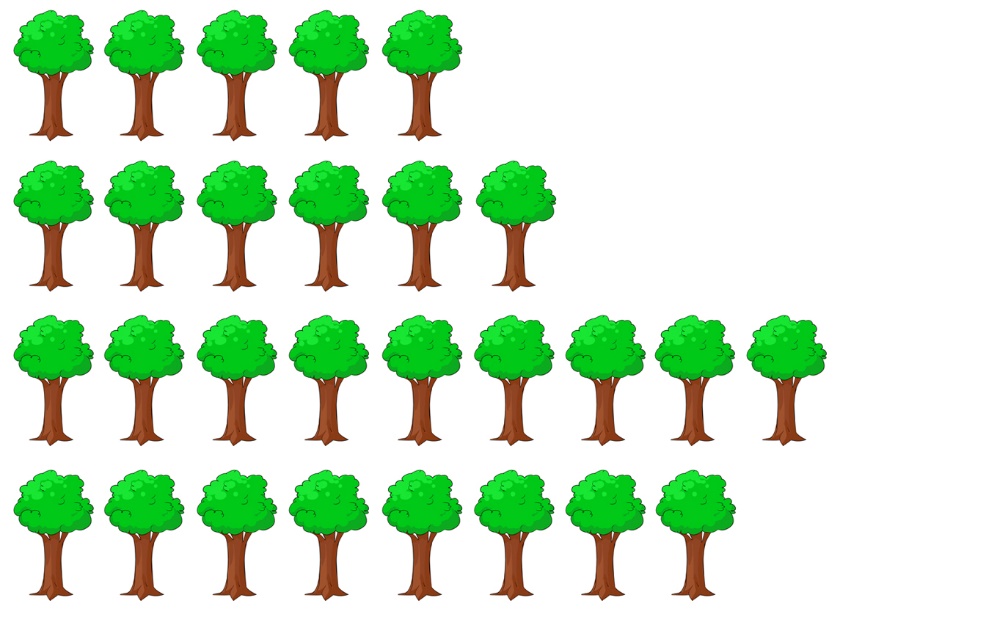 PAMELA GRETHERCada  representa 15 árvores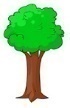 Cada  representa 15 árvores